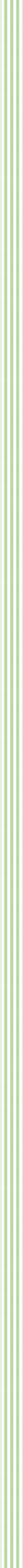 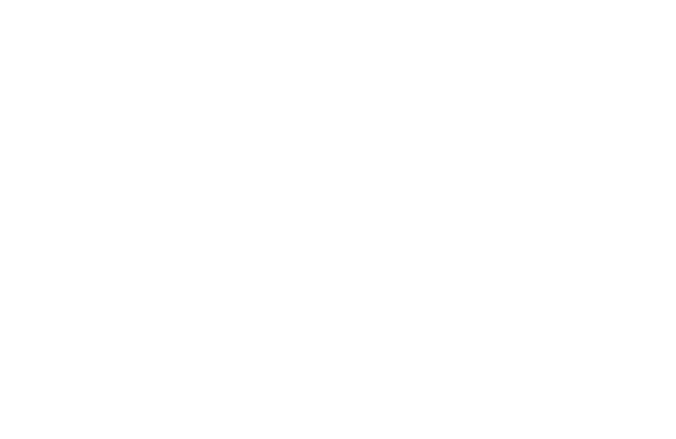 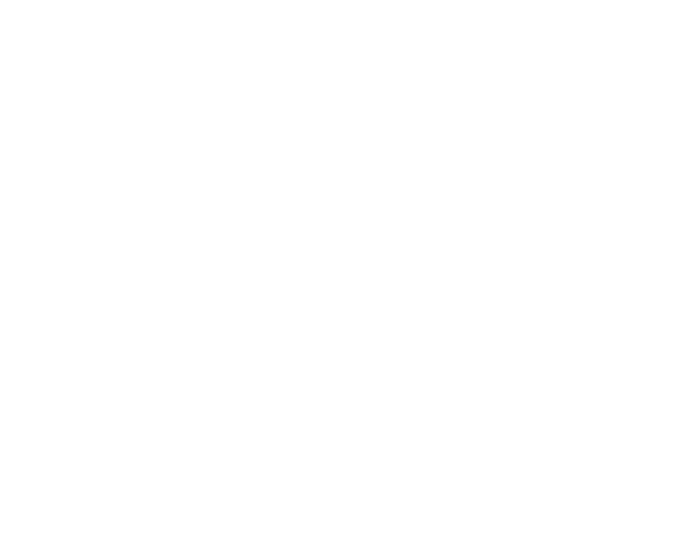 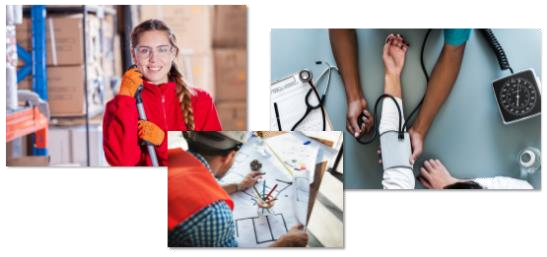 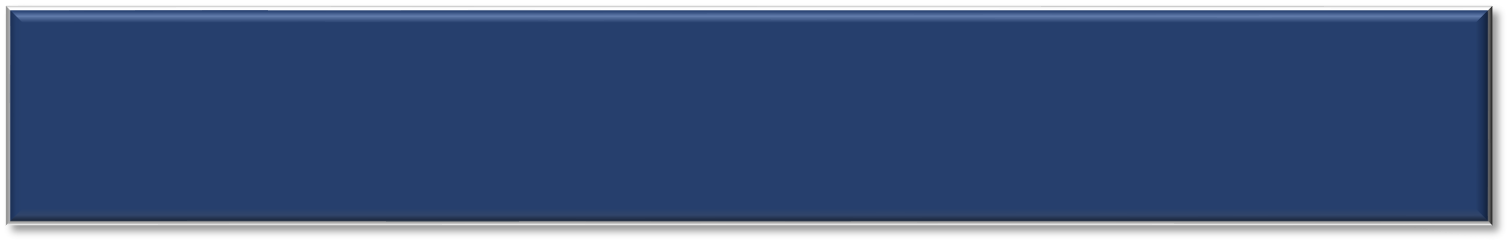 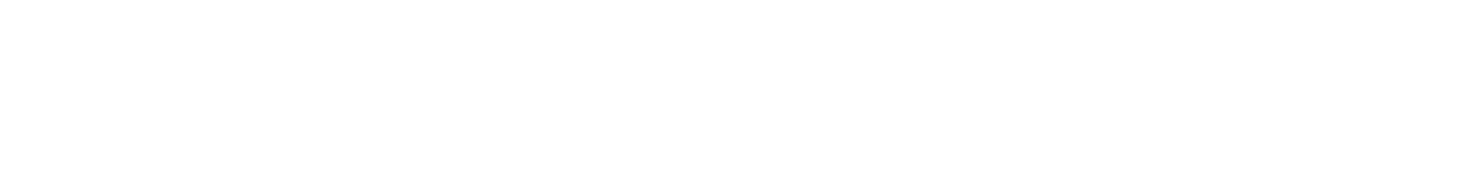 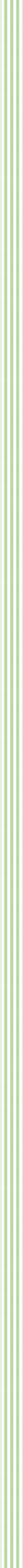 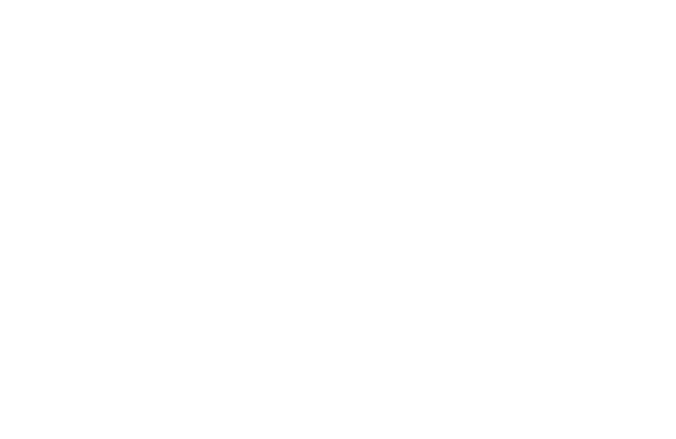 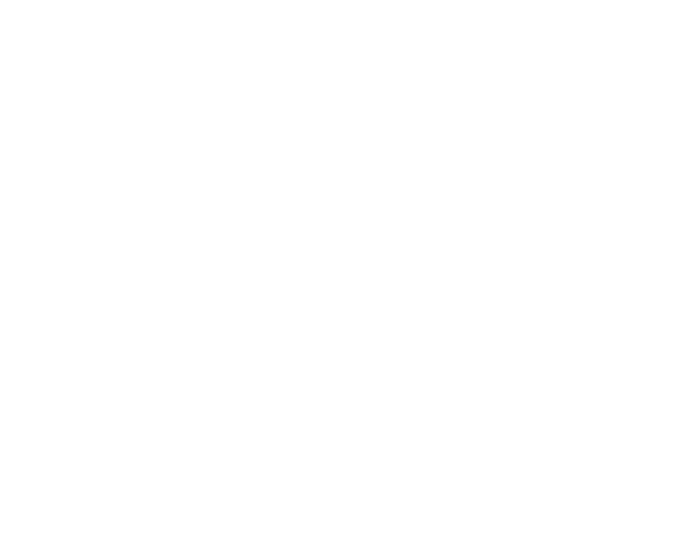 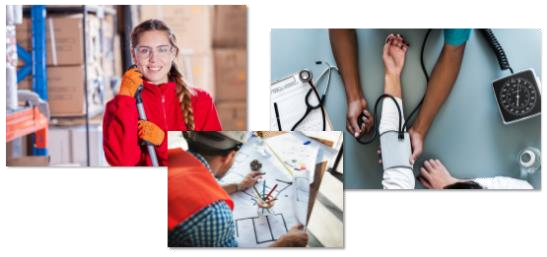 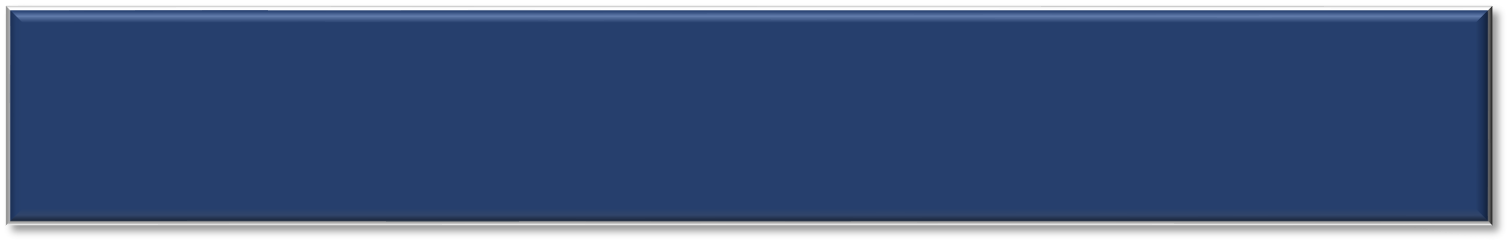 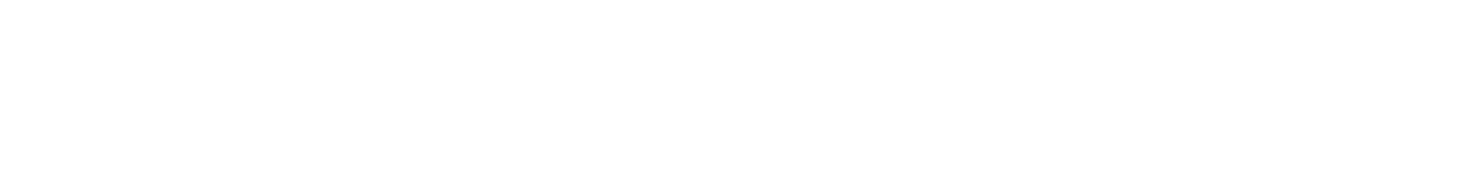 Region A Introduction Career Technical Education (CTE) provides students of all ages with the academic and technical skills necessary to succeed in future careers and to become lifelong learners. In total, about 12.5 million high school and college students are enrolled in CTE across the nation. Funded by the Carl D. Perkins Career and Technical Education Act (Perkins), CTE prepares these learners for the world of work by introducing them to workplace competencies, and makes academic content accessible to students by providing hands-on experiences in various industry sectors.1 More than 62,000 New Mexico students are enrolled in CTE programs, and more than 17,000 are “concentrators,” who take two or more CTE courses. CTE Concentrators graduate high school at a rate more than 23 percentage points higher than the general student body. More than half of the state’s community college students are enrolled in CTE programs, with more than 33,000 concentrating in CTE fields. Federal legislation requires a Comprehensive Local Needs Assessment for proposed CTE programs, and the New Mexico Public Education Department commissioned this initiative to provide parameters and guidance to CTE program applicants. Our intention is to provide intelligence on regional labor markets and economic trends to inform CTE strategies that make high-quality career opportunities more available to the students we serve. The Region Region A comprises a number of school districts and charter schools: Aztec MunicipalBloomfieldCentral ConsolidatedFarmington MunicipalGallup-McKinley CountyGrants-Cibola CountyZuni PublicState Charter-Middle College Charter HSRegional Education Cooperatives (REC) REC exists to provide educational services to students, staff, and families of the member districts and communities. REC’s provide ancillary support and technical assistance in implementing federal and state statutes and regulations; professional development; and support for members in meeting the Public Education Department's requirements The region is served by Regional Education Cooperative #1. Four postsecondary institutions serve the area: San Juan College, the University of New Mexico-Gallup, Navajo Technical University, Dine College and NMSU-Grants. The districts lie primarily in San Juan, McKinley and Cibola Counties, all of which are within the Northern Workforce Region. The Key Findings The People Population in the region has declined slightly in recent years, and the decline is most pronounced in the school age and prime working age bands. Pronounced growth of more than 30% has occurred in those 65 years and older. More than 57% of the population in the region has either a high school diploma and no college experience or some college experience and no degree. The percentage of the population in the region who hold a bachelor’s degree or higher (12.6%) is significantly lower than the national average of 30.9%. The Employers The largest industries in the region include:  Government and Government Enterprises Health Care and Social Assistance Retail Trade Mining, Quarrying, and Oil and Gas Extraction Accommodation and Food Service Construction One of the unique characteristics of this region is the concentration of the Mining & Oil/Gas Extraction industry and the services that support it. For example, workers in this region are concentrated in the Natural Gas Extraction industry at a rate more than 50 times the national average. According to the New Mexico Department of Workforce Solutions, there are nine organizations in the region who employ more than 500 workers.City of FarmingtonAztec Well Servicing CompanyNorth American CoalNorthern Navajo Medical CenterWestmoreland Coal CompanySan Juan Regional Medical CenterNavajo Agricultural ProductsGallup Indian Medical CenterRMCHCS Red Rock ClinicThe Jobs The occupation families with the largest projected growth include: Personal Care and Service Occupations (930 new jobs) Health Care Practitioners and Technical (357) Health Care Support (213) Farming, Fishing and Forestry (88) Management (64) This report also sought to identify “quality careers,” which are projected to grow significantly in coming years in this region and which typically pay higher-than-average wages. Several of these Quality Careers were from the Health Sciences cluster, including Registered Nurses ($65,900, 137 new jobs), Truck Drivers ($43,798, 122 new jobs), Inudstrial Machinery Mechanics ($59,037, 122 new jobs) and Occupational Health and Safety Specialists ($74,834, 44 new jobs). The Observations This report identifies three segments of the regional economy which can serve as a starting point for conversations about the region’s economic priorities.Health Care Ten of the region’s largest-growth occupations are from the Health Care Practitioners and Technical Occupations family or the Health Care Support Occupations family. Health Care businesses employ more than 12,000 people, and many of these jobs pay higher-than-average wages. Five different pathways provide a spectrum of career opportunities: Therapeutic Services Health Informatics Diagnostic Services Biotechnology Research and Development Support Services Another career, Medical and Health Services Managers is one of the region’s highest-paying fields and is projected to grow by 21% in the coming years. Business Management A number of business and financial careers were profiled in this report, including Financial Managers, Construction Managers and Medical, Marketing Research Analysts, Human Resources Specialists and Health Services Managers. These careers are crucial to many of the region’s most critical industries. Professional, Scientific and Technical Services, Hospitals and Construction. Industrial production technology Manufacturers employ more than 2,000 people in this region, and accounts for 6.0% of the region’s gross regional product. Occupations like machinists and welders are in constant demand and offer high wages and valuable opportunities to develop. Other areas that were considered for this recommendation, but ultimately not included were: Skilled construction trades Transportation and Warehousing The People Population There are 11,926 students enrolled in grades 9-12 across the region’s seven school districts. Trends in the region’s population will have an obvious effect on that enrollment and warrants regular analysis. CTE Region A has seen uneven population trends over recent years, with only McKinley County experiencing net positive growth since 2010. Combined, the region’s population has decreased 2.2% since that time, including a 4.0% decline in San Juan County. Table 1: Population by County, 2010-2018: Population, by Annual Percentage Change, by County1.5%1.0%0.5%0.0%-0.5%-1.0%-1.5%-2.0%	2011	2012	2013	2014	2015	2016	2017	2018	 San Juan	 Cibola	 McKenzieDemographics-Race and Ethnicity Table 2: Region A Population, by Race and Ethnicity: United States Census Bureau, Annual Population Estimates Demographics-Age It is notable that the population of the region is aging. The youngest age bands have declined in recent years, while those 50 years and older have increased significantly.  Table 3: Region A Population, by Age: United States Census Bureau, Annual Population Estimates Demographics-Educational Attainment Table 4: Region A Population by Educational Attainment: More than 57% of the population in the region has either a high school diploma and no college experience or some college experience and no degree.  The percentage who hold a bachelor’s degree or higher (12.6%) is significantly lower than the national average of 30.9%. United States Census Bureau, American Community Survey The Employers To gain perspective on the businesses who employ workers in Region A, we look at data from the New Mexico Department of Workforce Solutions, in particular the Quarterly Census of Employment and Wages. Data from that instrument are organized according to the North American Industry Classification System (NAICS), in which businesses are categorized by their primary lines of business into general industry sectors, then subdivided into more granular industry definitions. For this report, we look first at the general industry sectors, then at the detailed industries they include.  An Employment Location Quotient is an indexed value that illustrates the concentration of an industry in a particular location. An LQ of 1.0 indicates that employment in the target industry is exactly equal to the national average. An LQ of 2.0, then would indicate that employment in the target industry is double the national average. Employment, Top Industry Sectors, Region ATable 5: Components of Top Industry Sectors, Region A: Economic Modelling Specialists International Detailed Industries by County It is also instructive to look at detailed industries in each of the counties that make up this CTE Region. In our quest to prioritize industries and occupations, one of the most valuable pieces of intelligence we can utilize is industry employment data. Table 6: Employment by Industry, San Juan County, 2019: Economic Modelling Specialists International Table 7: Employment by Industry, McKinley County, 2019: Economic Modelling Specialists International Table 8: Employment by Industry, Cibola County, 2019: Economic Modelling Specialists International The Jobs Another instrument of the New Mexico Department of Workforce Solutions that provides valuable perspective on career opportunities in this region is the Occupational Employment Statistics Series. Employment and wages are estimated for more than 750 occupation categories, and to evaluate growth in demand for particular occupations, we return the occupations with the largest growth since 2010. Table 9: Occupation Employment, Region A, 2010-2019: Many factors go into an evaluation of a career’s potential, including demand and earning potential. The New Mexico Department of Workforce Solutions also projects changes in total employment for every occupation by 2026. The occupations that are projected to experience the largest growth and that pay wages above the region’s average are categorized here as high-quality careers, and detailed occupations are grouped into general “occupation families.” Table 10: Projected Change, Occupations, 2016-2026, Region A: The Talent Development Ecosystem Assets CTE Region A is served by Regional Education Center #X. Postsecondary educational institutions in the region include San Juan College, Dine College, the University of New Mexico-Gallup Campus, Navajo Technical University and New Mexico State University-Grants. Awards In 2018, the most recent academic year for which data are available, 2,349 degrees and certificates were awarded by these institutions, including 2,010 which were awarded in programs not offered as distance education. Workforce EquilibriumFinally, we use a crosswalk from the United States Department of Education to estimate the balance between the region’s emerging supply of qualified talent and projected demand for workers with relevant skills. The difference between awards in a program and the aggregated number of openings in related occupations is quantitified here as a “Workforce Equilibrium Value.”Ideally, the numbers representing emerging supply will be roughly equal to projected demand. Where an imbalance exists, there may be an opportunity to expand program offerings or to encourage students and jobseekers to consider careers in these fields. The educational system thus becomes a valuable factor in not only the success of individual students, but also in the economic success of the region.Table 11: Program Awards and Openings in Related Occupations, Region A: For more information, contact Trevor Stokes at tstokes@careersthatwork.net NS4ED 200 E Broadway Maryville, TN NS4ed.com Joseph Goins, President 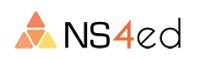 Year 2010 2011 2012 2013 2014 2015 2016 2017 2018 San Juan 130,202 129,694 129,748 129,468 129,094 128,261 127,973 126,902 125,043 Cibola 27,320 27,488 27,414 27,419 27,158 27,047 27,043 26,895 26,746 McKinley 71,672 72,328 72,374 72,674 72,807 73,461 73,106 72,574 72,290 Race/Ethnicity 2010 Population 2018 Population Change % Change 2018 % of Total American Indian, Non-Hispanic 109,675 111,910 2,235 2% 49.94% White, Non-Hispanic 68,708 58,690 (10,018) (15%) 26.19% White, Hispanic 36,396 35,472 (924) (3%) 15.83% American Indian, Hispanic 5,857 8,453 2,596 44% 3.77% Other, Hispanic 2,201 2,439 238 30.0% 1.09% Other 6,352 7,105 753 41.0% 3.17% Age Cohort 2010 Population 2018 Population Change % Change 2018 % of Cohort Under 10 37,222 32,389 -4,833 -13.0% 14.5% 19-Oct 36,796 33,583 -3,213 -8.7% 15.0% 20-29 32,048 30,610 -1,438 -4.5% 13.7% 30-39 28,349 29,712 1,363 4.8% 13.3% 40-49 29,173 25,159 -4,014 -13.8% 11.2% 50-64 25,006 28,101 3,095 12.4% 12.5% 65 and over 5,869 7,642 1,773 30.2% 3.4% Education Level Population Less than 9th Grade 8.5% 9th Grade to 12th Grade 11.7% High School Diploma 33.7% Some College 23.9% Associate’s Degree 9.6% Bachelor’s Degree 7.4% Graduate Degree or Higher 5.2% Sector/Top Detailed Industries Sector/Top Detailed Industries Sector/Top Detailed Industries 2019 Jobs 2019 Jobs Average Wages Average Wages Location Quotient Location Quotient Government Government Government  	Education (Local Government)  	Education (Local Government)  	Education (Local Government) 8,1168,116$33,615$33,6151.991.99 	Local Government, Excluding Education and Hospitals  	Local Government, Excluding Education and Hospitals  	Local Government, Excluding Education and Hospitals 7,9357,935$38,933$38,9332.692.69 	Federal Government, Civilian, Excluding Postal Service  	Federal Government, Civilian, Excluding Postal Service  	Federal Government, Civilian, Excluding Postal Service 3,9793,979$70,902$70,9023.393.39 	State Government, Excluding Education and Hospitals  	State Government, Excluding Education and Hospitals  	State Government, Excluding Education and Hospitals 1,0431,043$48,567$48,567.90.90Health Care and Social Assistance Health Care and Social Assistance Health Care and Social Assistance  	General Medical and Surgical Hospitals  	General Medical and Surgical Hospitals  	General Medical and Surgical Hospitals 2,6452,645$71,884$71,8841.091.09 	Services for the Elderly and Persons with Disabilities  	Services for the Elderly and Persons with Disabilities  	Services for the Elderly and Persons with Disabilities 2,5952,595$15,076$15,0762.632.63 	Home Health Care Services  	Home Health Care Services  	Home Health Care Services 2,0152,015$19,249$19,2492.652.65 	Offices of Physicians  	Offices of Physicians  	Offices of Physicians 980980$61,449$61,4490.730.73 	Offices of Dentists  	Offices of Dentists  	Offices of Dentists 627 627 $43,793 $43,793 1.27 1.27 Nursing Care Facilities (Skilled Nursing Facilities) Nursing Care Facilities (Skilled Nursing Facilities) 573 573 $33,586 $33,586 0.70 0.70 Retail Trade Retail Trade Retail Trade  	General Merchandise Stores, Warehouse Clubs, Supercenters  	General Merchandise Stores, Warehouse Clubs, Supercenters  	General Merchandise Stores, Warehouse Clubs, Supercenters 2,006 2,006 $24,737 $24,737 1.99 1.99  	Supermarkets and Other Grocery (except Convenience) Stores  	Supermarkets and Other Grocery (except Convenience) Stores  	Supermarkets and Other Grocery (except Convenience) Stores 1,387 1,387 $24,073 $24,073 1.07 1.07  	Gasoline Stations with Convenience Stores  	Gasoline Stations with Convenience Stores  	Gasoline Stations with Convenience Stores 1,031 1,031 $48,645 $48,645 2.42 2.42  	New Car Dealers  	New Car Dealers  	New Car Dealers 1,007 1,007 $47,941 $47,941 1.73 1.73  	Department Stores  	Department Stores  	Department Stores 529 529 $16,947 $16,947 0.91 0.91 Mining, Quarrying and Oil and Gas Extraction Mining, Quarrying and Oil and Gas Extraction Mining, Quarrying and Oil and Gas Extraction  	Support Activities for Mining  	Support Activities for Mining  	Support Activities for Mining 2,865 2,865 $72,781 $72,781 16.03 16.03  	Natural Gas Extraction  	Natural Gas Extraction  	Natural Gas Extraction 986 986 $106,200 $106,200 50.68 50.68  	Coal Mining  	Coal Mining  	Coal Mining 897 897 $91,539 $91,539 33.94 33.94  	Crude Petroleum Extraction  	Crude Petroleum Extraction  	Crude Petroleum Extraction 240 240 $70,962 $70,962 4.47 4.47 Accommodation and Food Services Accommodation and Food Services Accommodation and Food Services  	Restaurants and Other Eating Places  	Restaurants and Other Eating Places  	Restaurants and Other Eating Places 6,610 6,610 $14,835 $14,835 1.20 1.20  	Hotels (except Casino Hotels) and Motels  	Hotels (except Casino Hotels) and Motels  	Hotels (except Casino Hotels) and Motels 1,118 1,118 $16,065 $16,065 1.33 1.33  	Food Service Contractors  	Food Service Contractors  	Food Service Contractors 165 165 $16,196 $16,196 0.63 0.63 Sector/Top Detailed Industries Sector/Top Detailed Industries Sector/Top Detailed Industries 2019 Jobs 2019 Jobs Average Earnings Average Earnings Location Quotient Location Quotient Construction Construction Construction  	Oil and Gas Pipeline and Related Structures Construction  	Oil and Gas Pipeline and Related Structures Construction  	Oil and Gas Pipeline and Related Structures Construction 1,279 1,279 $59,766 $59,766 14.37 14.37  	Plumbing, Heating, and Air-Conditioning Contractors  	Plumbing, Heating, and Air-Conditioning Contractors  	Plumbing, Heating, and Air-Conditioning Contractors 403 403 $39,223 $39,223 0.69 0.69  	Electrical Contractors and Other Wiring Installation Contractors  	Electrical Contractors and Other Wiring Installation Contractors  	Electrical Contractors and Other Wiring Installation Contractors 375 375 $59,779 $59,779 0.76 0.76  	Industrial Building Construction  	Industrial Building Construction  	Industrial Building Construction 348 348 $82,079 $82,079 3.93 3.93  	Commercial and Institutional Building Construction  	Commercial and Institutional Building Construction  	Commercial and Institutional Building Construction 313 313 $52,218 $52,218 0.90 0.90  	All Other Specialty Trade Contractors  	All Other Specialty Trade Contractors  	All Other Specialty Trade Contractors 303 303 $58,762 $58,762 1.69 1.69  	Residential Building Construction  	Residential Building Construction  	Residential Building Construction 256 256 $26,237 $26,237 0.60 0.60  	Power/Communication Line & Related Structures Construction  	Power/Communication Line & Related Structures Construction  	Power/Communication Line & Related Structures Construction 253 253 $78,783 $78,783 2.41 2.41  	Site Preparation Contractors  	Site Preparation Contractors  	Site Preparation Contractors 166 166 $43,507 $43,507 0.92 0.92 San Juan 2019 Jobs Average Wages/ Earnings Location Quotient Age 45+ Education and Hospitals (Local Government) 5,456 $30,118 1.97 52% Local Government, Excluding Education and Hospitals 4,512 $41,456 2.45 38% Restaurants and Other Eating Places 3,939 $15,208 1.14 19% Support Activities for Mining 2,808 $73,116 25.17 42% General Medical and Surgical Hospitals 1,667 $84,054 1.10 49% Utility System Construction 1,510 $64,306 8.25 44% Federal Government, Civilian 1,479 $72,372 1.60 52% Oil and Gas Extraction 1,226 $99,288 26.84 50% Individual and Family Services 1,212 $16,275 1.47 46% General Merchandise Stores, Warehouse Clubs/Supercenters 1,053 $24,804 1.67 36% McKinley 2019 Jobs Average Wages/ Earnings Location Quotient Age 45+ Federal Government, Civilian 2,418 $69,591 5.91 51% Restaurants and Other Eating Places 2,235 $14,292 1.47 25% Education and Hospitals (Local Government) 2,204 $42,179 1.80 57% Local Government, Excluding Education and Hospitals 1,623 $38,851 2.00 38% Individual and Family Services 1,220 $14,702 3.34 49% General Medical and Surgical Hospitals 745 $47,502 1.12 48% General Merchandise Stores, Warehouse Clubs/Supercenters 703 $24,402 2.53 37% Home Health Care Services 688 $12,755 3.28 48% Grocery Stores 587 $24,599 1.54 38% Traveler Accommodation 527 $15,340 1.91 37% Cibola 2019 Jobs Average Wages/ Earnings Location Quotient Age 45+ Local Government, Excluding Education and Hospitals 1,801 $32,687 6.09 38% Home Health Care Services 624 $25,627 8.18 58% Education and Hospitals (Local Government) 456 $34,065 1.03 57% Restaurants and Other Eating Places 436 $14,253 0.79 22% Individual and Family Services 411 $20,418 3.09 57% State Government, Excluding Education and Hospitals 391 $48,710 3.35 54% Facilities Support Services 322 $43,152 40.34 33% Coal Mining 264 $82,046 99.73 45% Federal Government, Civilian 261 $62,453 1.75 53% General Merchandise Stores, Warehouse Clubs/Supercenters 251 $25,393 2.48 41% Description 2010 Jobs2019 Jobs2010 -2019Change2010 - 2019 %ChangeAnnual OpeningsMedianAnnualEarningsPersonal Care Aides 2,0883,8361,74884%626$19,792Fast Food & Combined Prep/Serving Workers 2,0292,58355427%503$18,025Cooks, Restaurant 60779218530%117$21,345Secretaries and Administrative Assistants 2,2752,4261517%309$32,541Registered Nurses 1,3041,44113711%95$65,940Supervisors-Food Preparation and Serving 70482712317%125$25,012Heavy and Tractor-Trailer Truck Drivers 1,2801,40212210%193$43,798Industrial Machinery Mechanics 57769912221%77$59,037General and Operations Managers 1,0161,11810210%111$73,971Teachers and Instructors, All Other 4295249522%69$63,412Sales Representatives, Services, All Other 1362258965%33$53,058Farmworkers/Laborers, Crop, Nursery.. 1592448553%49$19,345Customer Service Representatives 6967778112%106$26,931Dental Assistants 2893566723%47$37,293Supervisors-Personal Service 1181826454%21$32,622Medical Assistants 2983616321%45$29,352Protective Service Workers, All Other 1842385429%58$28,257Medical Secretaries 3463965014%47$29,838Service Unit Operators, Oil, Gas, and Mining 566616509%115$63,729Insurance Sales Agents 1692134426%27$36,029Occupational Health and Safety Specialists 1071514441%12$74,834Construction Managers 1562004428%23$97,367Human Resources Specialists 1411854431%21$49,501Workers, Farm, Ranch, Aquacultural Animals 41814098%15$20,296High Quality Career 2016 Jobs 2026 Jobs New Jobs % Change Annual Openings Average Earnings Health Care Practitioners Health Care Support Occupations Health Care Practitioners Health Care Support Occupations Health Care Practitioners Health Care Support Occupations Registered Nurses 1,426 1,576 150 11% 94 $65,940 Industrial Machinery Mechanics 583 636 53 9% 68 $59,037 Physical Therapists 79 116 37 47% 8 $84,262 Physical Therapist Assistants 51 76 25 49% 10 $47,510 Nurse Practitioners 54 77 23 43% 6 $100,289 Licensed Practical & Licensed Vocational Nurses 216 237 21 10% 19 $49,326 Physician Assistants 83 102 19 23% 7 $112,949 Occupational Therapists 43 60 17 40% 4 $87,964 Dental Hygienists 141 158 17 12% 11 $77,498 Respiratory Therapists 90 104 14 16% 6 $45,161 Management Occupations Management Occupations Management Occupations Medical and Health Services Managers 141 170 29 21% 15 $93,476 Construction Managers 177 192 15 8% 17 $97,367 Production Occupations Production Occupations Production Occupations Welders, Cutters, Solderers, and Brazers 486 549 63 13% 65 $51,728 Machinists 100 141 41 41% 18 $55,443 Supervisors-Production and Operating Workers 221 247 26 12% 26 $70,226 Aircraft Structure, Surfaces, Systems Assemblers 30 46 16 53% 8 $65,159 Architecture and Engineering Occupations Architecture and Engineering Occupations Architecture and Engineering Occupations Mechanical Engineers 39 61 22 56% 6 $43,311 High Quality Career 2016 Jobs 2026 Jobs New Jobs % Change Annual Openings Average Earnings Computer and Mathematical Occupations Computer and Mathematical Occupations Software Developers, Applications 35481337%4$113,721Transportation and Material Moving Occupations Transportation and Material Moving Occupations Heavy and Tractor-Trailer Truck Drivers 1,3021,387857%161$43,798Construction and Extraction Occupations Construction and Extraction Occupations Plumbers, Pipefitters, and Steamfitters 350371216%44$40,045Supervisors-Construction Trades and Extraction 794808142%89$59,391Floor Layers 39571846%7$42,540Business and Financial Operations Occupations Business and Financial Operations Occupations Human Resources Specialists 1701891911%20$49,501Market Research Analysts/Marketing Specialists 55792444%9$50,578Financial Managers 1101261615%10$82,028Description 2018AwardsOpenings-RelatedOccupations2019 JobsEquilibrium ValueLiberal Arts and Sciences/Liberal Studies 19047535143Welding Technology/Welder 1486555783Automobile/Automotive Mechanics Technology/Technician 1436163382Instrumentation Technology/Technician 10604106Business Administration and Management, General 852092,348-124Emergency Medical Technology/Technician (EMT Paramedic) 711725654Early Childhood Education and Teaching 684843320Carpentry/Carpenter 661251,211-59Registered Nursing/Registered Nurse 58941,441-36Truck & Bus Driver/Commercial Vehicle Operator & Instructor 552642,294-209General Studies 500050Industrial Technology/Technician 491948Diesel Mechanics Technology/Technician 462525821Social Work 443433510Autobody/Collision and Repair Technology/Technician 441918725Cosmetology/Cosmetologist, General 431710627Psychology, General 4223040Pre-Nursing Studies 381131,645-75Criminal Justice/Police Science 37375210Administrative Assistant and Secretarial Science, General 352732,563-238Data Processing and Data Processing Technology/Technician 2756722Nursing Assistant/Aide and Patient Care Assistant/Aide 2694783-68Pre-Medicine/Pre-Medical Studies 2562740-37Secondary Education and Teaching 2442615-18Fire Science/Fire-fighting 23152128Industrial Mechanics and Maintenance Technology 231121,114-89